Уважаемые родители! Приближается лето!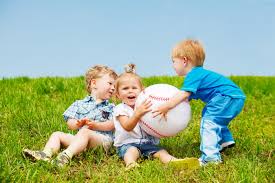     У ваших детей скоро начнутся летние каникулы. Дети получат возможность отдохнуть от школьных занятий, загореть, искупаться в реке или бассейне, пройтись по туристическим маршрутам, в лагерях отдыха или на спортивных площадках обрести новых друзей. Ребята, как всегда, с нетерпением ждут этих каникул.        Очень важно, чтобы летний отдых не обернулся несчастьями, травмами… Поэтому лето возлагает на родителей особую ответственность. Семейный кодекс РФ (ст.63 п.1) гласит: «Родители имеют право и обязаны воспитывать своих детей. Родители несут ответственность за воспитание и развитие своих детей. Они обязаны заботиться о здоровье, физическом, психическом, духовном и нравственном развитии своих детей...».         Вне стен школы ослабевает контроль за поведением и безопасностью детей со стороны педагогов. Убедительно просим вас не оставлять без внимания ваших детей. Интересуйтесь их делами, времяпрепровождением, их друзьями; компьютерными играми, в которые они играют, Интернет-сайтами, которые они посещают, будьте в курсе кино- и музыкальных пристрастий Ваших детей. Постоянно напоминайте о необходимости соблюдать безопасность на дорогах, при купании, при обращении с огнем и электроприборами.       Стремясь доказать, что они уже взрослые, подростки во время летних каникул могут впервые попробовать алкоголь и табак. Разъясняйте детям, что здоровье – самое ценное и невосполнимое достояние человека, это залог их успеха и благополучия в будущем. Доверяя, присматривайтесь, в каком состоянии возвращаются ваши дети домой, в порядке ли их самочувствие. Если Вы видите, что поведение или настроение Вашего ребенка резко изменилось без известной или видимой для Вас причины, попытайтесь деликатно выяснить ее, а в случае необходимости – обратитесь к специалистам.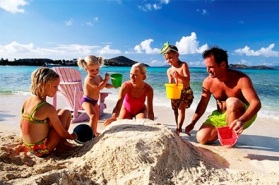        Особого внимания со стороны взрослых требует отдых детей у водоемов. Причины гибели детей на воде известны: незнание правил поведения, несоблюдение мер безопасности при купании, отсутствие навыков плавания и недостаточный контроль со стороны взрослых за их поведением. Будьте внимательны к своим и чужим детям. В наших силах сохранить самое ценное – жизнь ребенка! Обращаем ваше внимание на советы, как уберечь ребенка от несчастных случаев на воде:- обеспечьте организованный отдых для детей школьного возраста на период летних каникул;- не отпускайте несовершеннолетних детей на водные объекты одних без вашего присмотра;- не поручайте своим старшим детям, в особенности несовершеннолетним, присмотр на воде за младшими детьми;- категорически запретите детям самостоятельное купание;- не показывайте негативный пример, купаясь в местах, где купание запрещено;- выучите с детьми наизусть телефоны экстренных служб спасения, куда дети могут позвонить, если вас не окажется рядом;- объясните детям, что сотовый телефон, в первую очередь, предназначен для обеспечения связи с родителями и вызова экстренной помощи; - главная их задача, если они видят тонущего человека, – не растеряться, а очень быстро и громко позвать на помощь взрослых, набрать номер службы спасения.Родители, помните: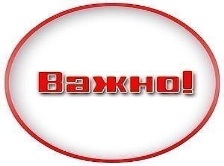 - в темное время суток ваш ребенок должен быть дома;- если ваш ребенок поздно возвращается из школы, спортивной секции и т.д. постарайтесь встретить его, при отсутствии такой возможности, попросите об этом друзей, соседей, родственников (тех, кому Вы доверяете). Убедитесь, что ребенок действительно пришел домой;- если Вы не знаете местонахождения своего ребенка, он не отвечает на телефонные звонки, незамедлительно обращайтесь в органы внутренних дел, не занимайтесь поисками самостоятельно;- не давайте ребенку в школу, на улицу крупные суммы денег, дорогие телефоны, аудио-, видео- и фототехнику.Доведите до сведения Ваших детей следующую информацию: 1) быть осторожным при случайных знакомствах, не спешить давать номер своего телефона и адрес малознакомым людям, какими бы доброжелательными они ни казались;2) не гулять на улице до темноты;3) не уходить далеко от дома, а если это произойдет – дать Вам знать, где и с кем он находится в этом месте, перезванивать Вам, если его местоположение изменится;4) обходить незнакомые компании и пьяных людей;5) избегать безлюдных мест, оврагов, пустырей, подвалов, чердаков, заброшенных домов и помещений;6) в разговоре с друзьями и в присутствии посторонних не хвастать, что дома (у родителей) есть дорогостоящие предметы, ценности, ювелирные украшения;7) не показывать телефон и не хвастать им перед малознакомыми и посторонними людьми;8) не давать сотовый телефон в руки чужих людей;9) ни в коем случае не соглашаться, если незнакомый человек приглашает ребенка к себе домой или иное место, чтобы послушать музыку, сфотографироваться, подарить что-то, посмотреть кино, животных или просит пройти куда-либо, чтобы помочь что-нибудь сделать;10) не заходить в темные дворы, передвигаться по возможности знакомым маршрутом, по освещенной улице или там, где есть много людей;11) не брать ничего у малознакомых или незнакомых людей;12) применять силу, громко кричать, звать на помощь, убегать, звонить в квартиры, стучать в окна и т.д., если кто-либо попытается поймать, догнать или схватить ребенка;13) не заходить на незнакомые сайты в Интернете, не отвечать на предложения от незнакомых людей в соцсетях; если кто-то через сайты пытается назойливо искать дружбу, напрашивается в гости или приглашает встретиться, рассказать об этом родителям или другим взрослым, кому ребенок доверяет. Никуда не выходить, не предупредив их;14) категорически отказываться попробовать курительные смеси, алкоголь, наркотики; что-либо нюхать, пить, жевать. Если не получается просто отказаться, то сослаться на якобы имеющееся заболевание, при котором указанные действия могут привести к необратимым последствиям.Родители, запомните наши рекомендации, поделитесь этой информацией с другими родителями, своими совершеннолетними детьми и друзьями! Знайте, что беду легче предотвратить!Специалист-эксперт КДН и ЗПАнастасия Александровна Качкина